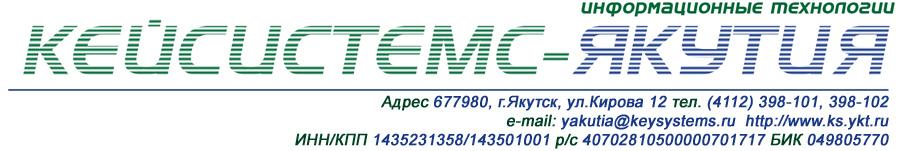 Уважаемые пользователи!Для работы в ПК «Смарт Про» в базе данных муниципального бюджета Вам необходимо:При вызове окна регистрации в комплексе нажать на кнопку «Параметры»: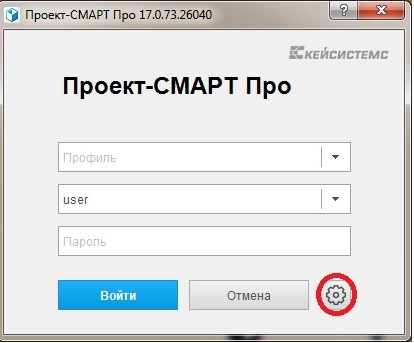 Во вкладке «Регистрация» в поле «Сервер БД» нужно прописать: minfin63В поле «База» :dwh2_sakha_mun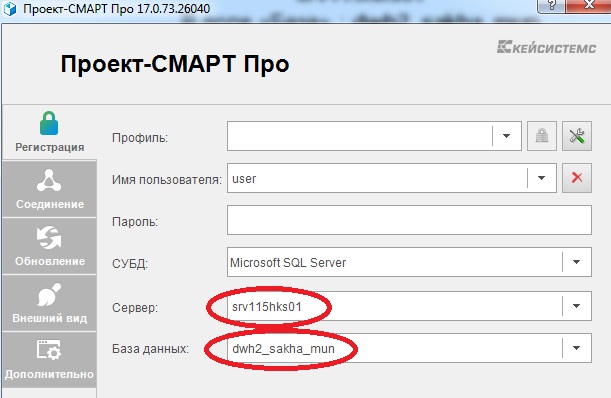 Во вкладке «Соединение» в поле «Сервер» прописать:http://hks.sakha.gov.ru/dwh2ws/service.asmx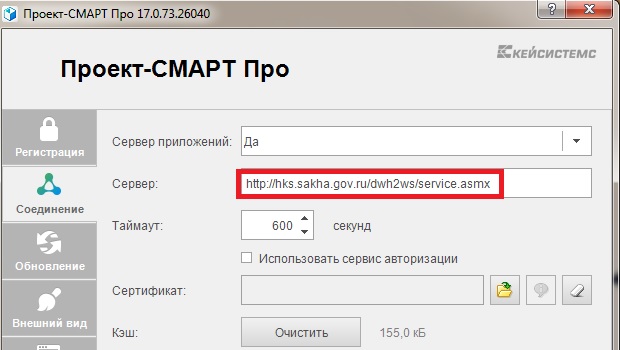 Во вкладке «Обновление» в поле «Сервер» прописать:
http://hks.sakha.gov.ru/UpdateService_dwh2/updateservice.svc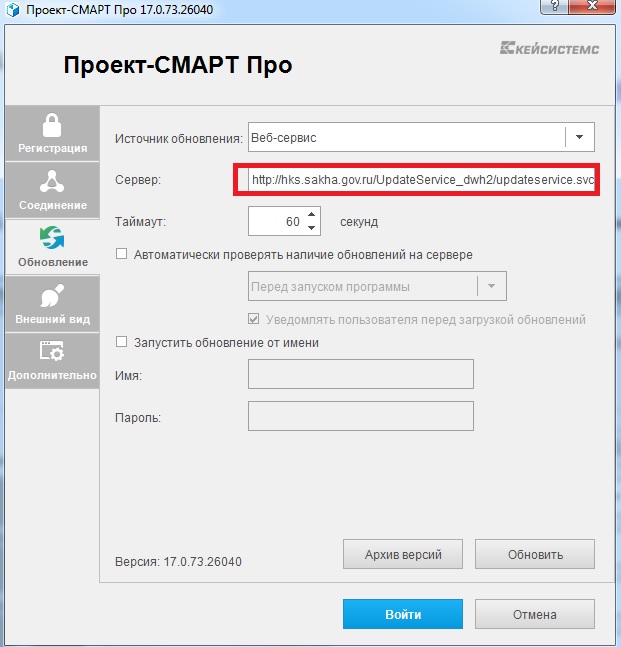 Затем вернуться на вкладку «Регистрация» и прописать свой логин и пароль и нажать кнопку «ОК»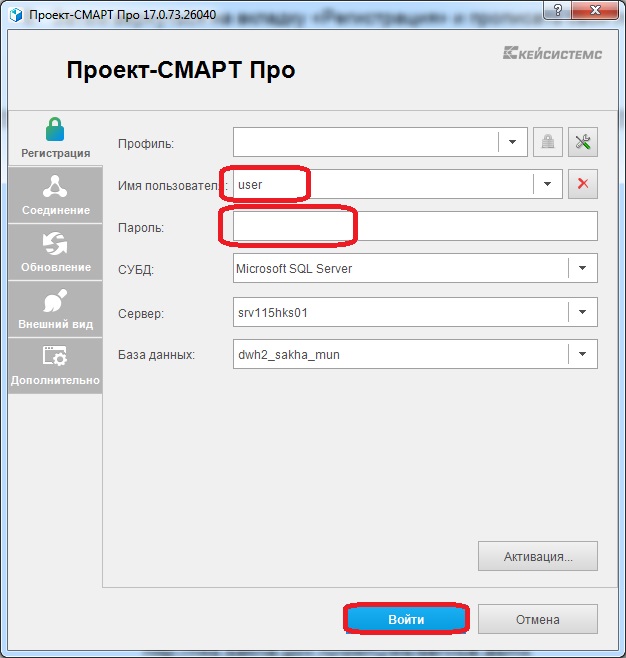 